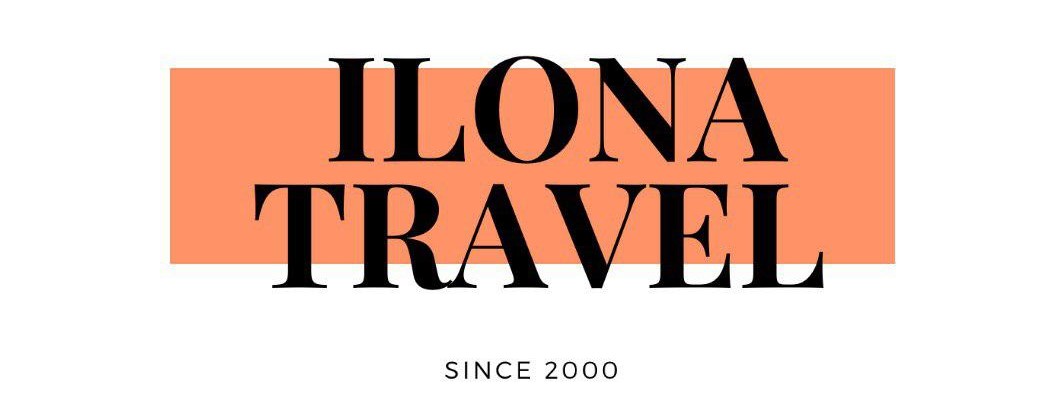 « ONLY LVIV» TOUR PROGRAM3nights/4days1 Day	  Meeting at Lviv airport. Transfer to the hotel.2 Day	  Breakfast. Lviv city tour (3 hours).3 Day	Breakfast. After breakfast in your hotel, you have a free time for sightseeing     and shopping. If you wish, you can get extra excurtions.4 Day	  Breakfast. Transfer to the airport.* We can also offer you a price list of other hotels in Lviv which are not included in our list.Services included in the price:• Transfer services•  Breakfast• Guidance servicesServices not included in the price:• Flight ticket• Lunch and dinnerHotel*Price for 1 personPrice for 1 personPrice for 1 personPrice for 1 personHotel*2 – 3 persons4 – 7 persons8 - 15 persons 16 - 25 personsSONATA 3*136 €115 €110 €100 €HOTEL LVIV 3*145 €127 €123 €113 €EUROHOTEL  3*145 €127 €123 €113 €MODERN ART HOTEL 3*150 €132 €128 €118 €GEORGE HOTEL 3*190 €172 €168€158 €LH HOTEL 4*208 €187 €183 €173 €